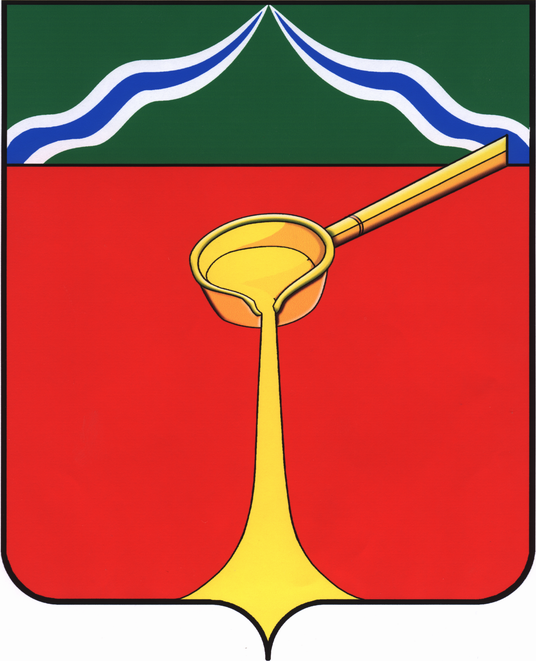                        Калужская областьЛ Ю Д И Н О В С К О Е    Р А Й О Н Н О Е     С О Б Р А Н И Е муниципального района«Город Людиново и Людиновский район»                 Р Е Ш Е Н И Е от 22.09. 2022  г.                                                                                                               №135Об утверждении перечня муниципального  имущества, предлагаемого к безвозмездной передаче из собственности муниципального   района «Город Людиново и Людиновский район» в собственность Калужской области	В соответствии с Федеральным законом от 06.10.2003 №131-ФЗ «Об общих принципах организации местного самоуправления в Российской Федерации», руководствуясь постановлением Правительства Российской Федерации от 13.06.2006г. №374, в соответствии со ст.19 Земельного Кодекса Российской Федерации, Людиновское Районное Собрание                                                                                                                                                             	Р Е Ш И Л О:1. Утвердить перечень муниципального  имущества, предлагаемого к безвозмездной передаче из собственности муниципального образования муниципальный район «Город Людиново и Людиновский район» в государственную  собственность Калужской области (прилагается).2. Администрации муниципального района «Город  Людиново и Людиновский район»  направить прилагаемый перечень и другие документы,  предусмотренные постановлением  Правительства РФ от 13.06.2006г. №374, в Министерство экономического развития Калужской области с предложениями о приеме муниципального имущества в государственную собственность Калужской области. 3. Настоящее решение вступает в силу  после официального опубликования.	 4. Контроль за исполнением настоящего решения возложить на комиссию Людиновского Районного Собрания  по бюджету, финансам, налогам (В.М. Кочемина).Глава муниципального района«Город Людиново и Людиновский район»			                     Л.В. ГончароваПриложение                                                          к    решению  Людиновского Районного                                                        Собрания   от  22.09.2022г.   №135                                                       ПЕРЕЧЕНЬ         муниципального  имущества, предлагаемого к безвозмездной передаче из собственностимуниципального района «Город Людиново и Людиновский район»                                                                                                                         в собственность Калужской области  Наименование  имущества и его индивидуализирующие характеристикиАдрес местонахождения1.  Земельный участокКалужская обл., г. Людиново, ул. Маяковского, кадастровый номер 40:28:000000:389, площадью 57 566 кв.м